																	DOCUMENT 1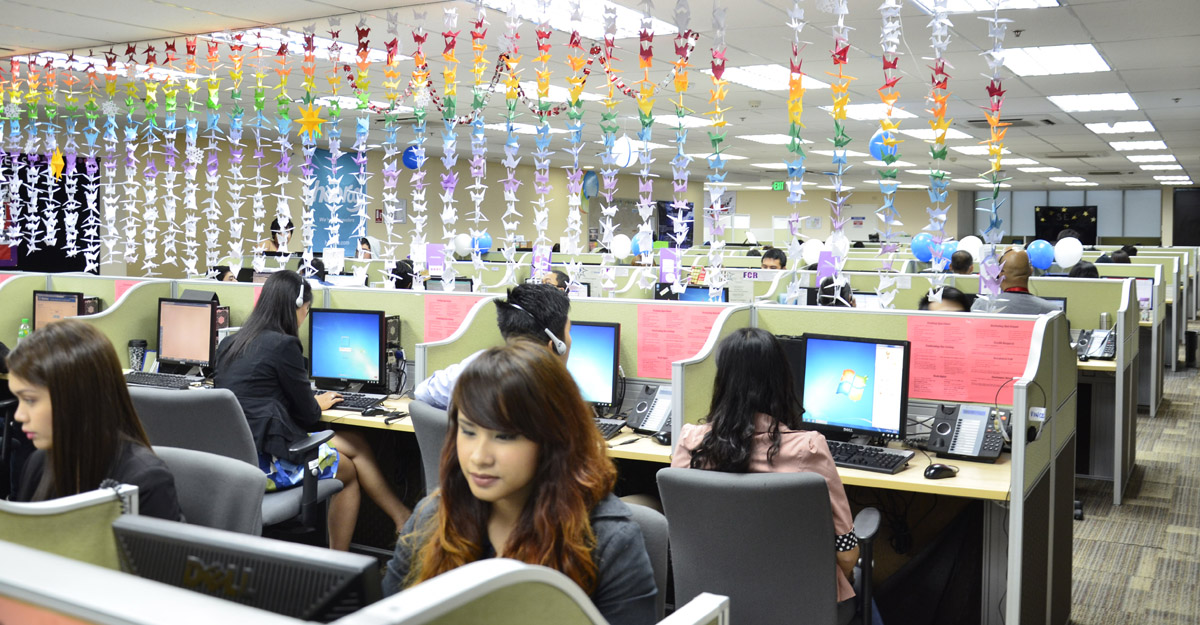 Image: An American-based company call center in the PhilippinesList 3 things from the image that supports the statement above:1.2.3.Explain 2 ways people have adapted to the environment in the area:1.2.Draw 1 conclusion about the role of technology in the area:Source: forbes.comDOCUMENT 2Image: Rice Farm in Cambodia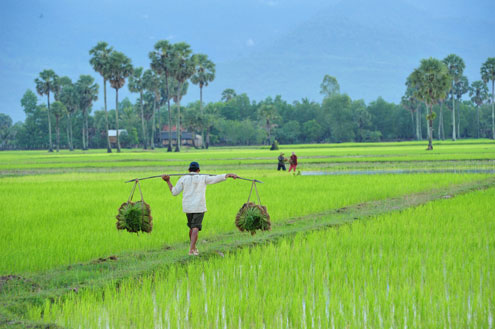 List 3 things from the image that supports the statement above:1.2.3.Explain 2 ways people have adapted to the environment in the area:1.2.Draw 1 conclusion about the role of technology in the area:1.Source: asiafoundation.orgDOCUMENT 3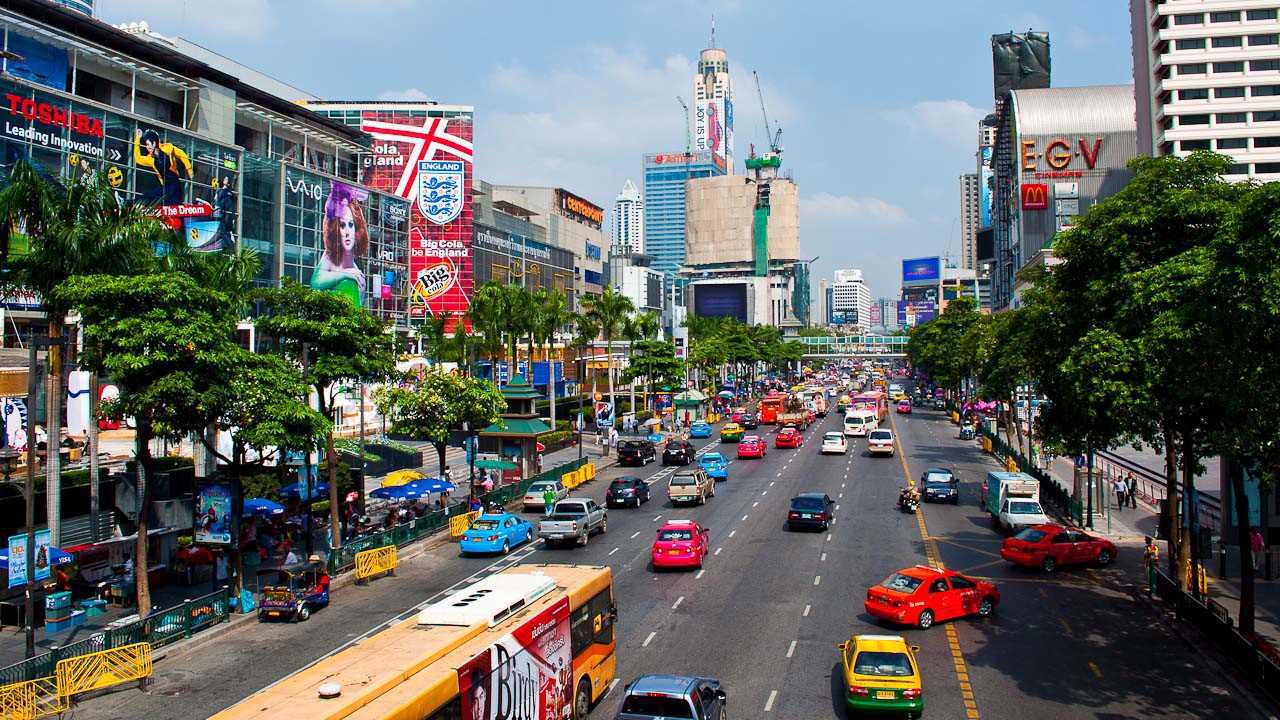 Image: A city in ThailandList 3 things from the image that supports the statement above:1.2.3.Explain 2 ways people have adapted to the environment in the area:1.2.Draw 1 conclusion about the role of technology in the area:Source: crownetravels.comMany jobs, especially in call centers, banking, tech support, and manufacturing are being outsourced to the region of South and Southeast Asia due to lower wages, a large English-speaking population, and availability of technology.Rural populations tend to create a more sparse settlement pattern and often are more dependent on agriculture, harvesting natural resources or ranching/herding as the primary economic activities.Urban populations represent denser population patterns and the lifestyle and economic activity is directly affected by available manufacturing and industry.